ㆍ교회당예배: 매주일 15시 예배, 비대면예배 16시.ㆍ어버이주일 및 교회창립39주년기념주일: 다음 주일ㆍ섬김이 구함: 청소년부 교사, 멀티미디어부원, 열두광주리 섬김이 등ㆍ생일: 박유라, 신상희, 강일구, 이정윤, 손하준, 정기승** 함께 기도합시다 ** 1)교회당예배가 은혜롭고 안전하게 하소서. 2)코로나19를 넘어 온전한 일상을 회복시켜 주소서. 3)스스로를 깊이 돌아보고, 삶의 변화가 일어나는 시간이 되게 하소서.4)공의와 평화의 하나님께서 우크라이나를 침략자에게서 속히 구해 주소서.◆말씀일기 일정일/룻1:1-14       월/룻1:15-22       화/룻2:1-13      수/룻2:14-23목/룻3:1-13       금/룻3:14-4:6       토/룻4:7-22      일/삼상1:1-18◆114 운동-하루(1) 한번(1) 말씀일기 & 성경 (4)장 통독(성경 200독 대행진: 197독) ◈ 예배위원 안내 ◈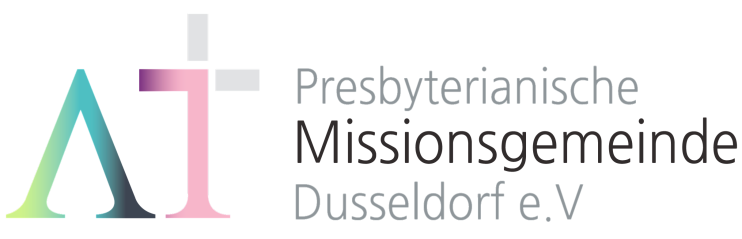      “서로 위로하라”(살전4:18) 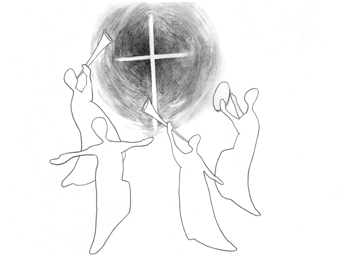 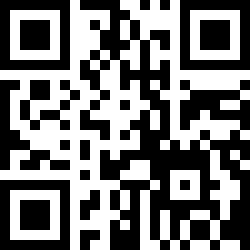 1983년 5월8일 창립     뒤셀도르프선교교회                 교회 홈페이지 duemission.de                  교회주소Alte-Landstr. 179, 40489 Düsseldorf인도: 이동훈 목사※ 표는 일어섭니다.**교회 구좌**Ev. Presbyterianische Kirchengemeinde e.V. Bank: Stadtsparkasse Düsseldorf IBAN: DE61 3005 0110 1008 4019 01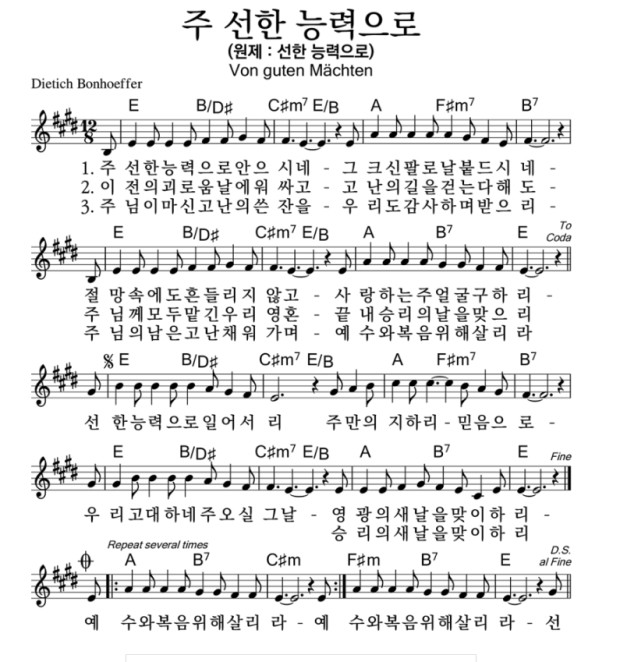 5월 1일5월 8일5월 15일5월 22일예배기도박유진송인선우선화말씀일기X김아영X이선영안내위원                                   예배부                                   예배부                                   예배부                                   예배부헌금위원김영희김영희김영희김영희※입례송/Eingangslied …………. 왕이신 나의 하나님 ………………… ※예배부름/Eingangsgebet ………………………………...........……………………………………………….............다함께인도자다함께인도자다함께인도자※찬송/Gemeindelied ……….......................….……. 1장 ……...................................※찬송/Gemeindelied ……….......................….……. 1장 ……...................................다 함 께※신앙고백/Glaubensbekenntnis   …………………………………………..................※신앙고백/Glaubensbekenntnis   …………………………………………..................다함께성시교독/Wechselwort …………………. 교독문 96번 ……………...............성시교독/Wechselwort …………………. 교독문 96번 ……………...............다함께찬송/Gemeindelied  …………………..…………. 563장 ……….………………..……찬송/Gemeindelied  …………………..…………. 563장 ……….………………..……다함께기도/Gebet  …….................…………...................................................…………..............찬양/Chor  ………………..................... 나는 예배자입니다 …...…….……..기도/Gebet  …….................…………...................................................…………..............찬양/Chor  ………………..................... 나는 예배자입니다 …...…….……..박유진 어린이유•초등부성경봉독/Text zur Predigt ……….. 요한복음 4:23-24 ……………………성경봉독/Text zur Predigt ……….. 요한복음 4:23-24 ……………………인도자.설교/Predigt ..…...…........................................... 예배자 …..........................……….설교/Predigt ..…...…........................................... 예배자 …..........................………이동훈 목사기도/Gebet …………........………………………………………………....................................찬송/Gemeindelied .…………….….……… 선한 능력으로 …………….………봉헌/Kollekte………..........................................................................................................기도/Gebet …………........………………………………………………....................................찬송/Gemeindelied .…………….….……… 선한 능력으로 …………….………봉헌/Kollekte………..........................................................................................................설교자다  함  께다  함  께교제/Bekanntmachung ……….……………………………………..............……….............교제/Bekanntmachung ……….……………………………………..............……….............다함께※주기도송/Vaterunser……………………………………………………………………………※주기도송/Vaterunser……………………………………………………………………………다함께※축도/Segen   ………………………….……………………………………………......................※축도/Segen   ………………………….……………………………………………......................손교훈 목사